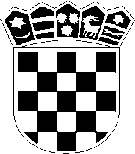 R E P U B L I K A   H R V A T S K ASISAČKO-MOSLAVAČKA ŽUPANIJAOsnovna škola Dragutina Tadijanovića Petrinja Trg Matice hrvatske 9/bKLASA:  400-02/21-20-01/01URBROJ: 2176-26-01-21-03Petrinja, 17. veljače 2021.Temeljem članka 28. Zakona o javnoj nabavi (NN 120/16) i članka 58. Statuta Osnovne škole Dragutina Tadijanovića Petrinja, Školski odbor na sjednici održanoj   17. veljače 2021.godine  donosi III. Dopunu Plan nabave za 2021. godinuOva Dopuna plana nabave za 2021. godinu objavljuje se na internetskim stranicama Osnovne škole Dragutina Tadijanovića Petrinja, te u Elektroničkom oglasniku javne nabave Republike Hrvatske.Predsjednik Školskog odbora Zvonko DrinčićEvidenc. broj nabavePredmet nabaveBrojčana oznaka predmeta nabave iz Jedinstvenog rječnika javne nabave (CPV)Procijenjena vrijednost nabave (vrijednost bez PDV-a)Navod financira li se ugovor ili okvirni sporazum iz fondova EUVrsta postupka javne nabaveNavod sklapa li se ugovor ili okvirni sporazumNavod planira li se predmet podijeliti na grupePlanirani početak postupkaPlanirano trajanje ugovora o javnoj nabavi ili okvirnog sporazuma23/21Nabava radova popravka nekonstrukcijskih elemenata – dio 1 (dvorana i pp), dio 2 (administracija) i dio 3 - učionice (prizemlje i kat)45262500-61.550.000,00NEOtvoreni postupakUgovorNEI. kvartal30 dana